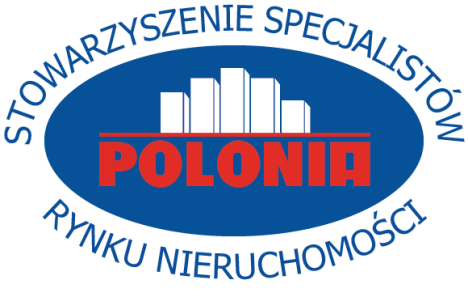 Stowarzyszenie Specjalistów Rynku Nieruchomości „POLONIA”04-081 Warszawa, ul. Czapelska  38, tel. 22/ 331 76 16, fax 22/ 331 76 29D E K L A R A C J A   C Z Ł O N K O W S K AImię i nazwisko ........................................................................................................................Imiona rodziców .......................................................................................................................Nazwisko panieńskie ................................................................................................................Data i miejsce urodzenia ...........................................................................................................Wykształcenie (nazwa uczelni, szkoły, kierunek, rok ukończenia) ...............................................  ................................................................................................................................................ .................................................................................................................................................Stopień naukowy lub zawodowy ................................................................................................ .................................................................................................................................................Ukończone kursy, seminaria z zakresu nieruchomości (liczba godzin)7.1 ...............................................................................................................................................7.2 ...............................................................................................................................................7.3 ...............................................................................................................................................7.4 Licencje zawodowe: pośrednika w obrocie nieruchomościami (nr., data wydania)      ..........................................................................................................................................zarządcy nieruchomości (nr., data wydania)..........................................................................................................................................Posiadane uprawnienia zawodowe (lub biegłego) data, numer .......................................................................................................................................................................................................................................................................................................................................................Znajomość języków obcych (biegle, słabo)................................................................................. ..................................................................................................................................................................................................................................................................................................Adres zamieszkania, telefon, adres e-mail .................................................................................. ..................................................................................................................................................................................................................................................................................................Adres do korespondencji, telefon, adres e mail............................................................................  ..................................................................................................................................................................................................................................................................................................Przebieg pracy zawodowej (nazwa firmy, okres zatrudnienia, stanowisko) ................................................................................................................................................. .................................................................................................................................................Dodatkowe informacje przez wstępującego do SSRNN „POLONIA” np. (ważniejsze osiągnięcia i doświadczenie zawodowe, wyróżnienia, itd.) ..................................................................................................................................................................................................................................................................................................14. Znany mi jest statut oraz standardy zawodowe, a także Kodeks etyki zawodowej pośredników w obrocie nieruchomościami i zarządców nieruchomości.Proszę o przyjęcie mnie na członka Stowarzyszenia Specjalistów Rynku Nieruchomości „POLONIA” z dniem............................................................................... .Jednocześnie oświadczam, że jest mi znany Statut Stowarzyszenia Specjalistów Rynku Nieruchomości „POLONIA”, zobowiązuję się do przestrzegania zawartych w nim postanowień oraz do doskonalenia kwalifikacji zawodowych w pośrednictwa w obrocie nieruchomościami i zarządzaniu nieruchomościami.Miejscowość, dnia ......................................................... .....................................................podpis			              Decyzja Zarządu Stowarzyszenia.....................................................................................................................................................................................................................................................................................................................................................................................................................................................................Dnia .....................................................		...................................................................podpisy Członków Zarządu		